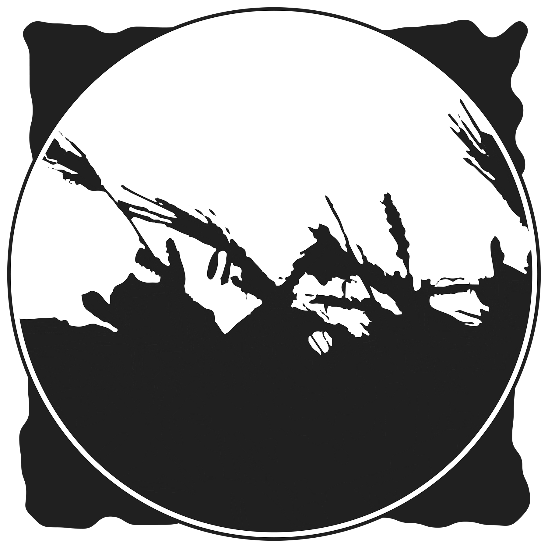 8th Sunday after Pentecost“The righteous will shine like the sun in the kingdom of their Father.” Matthew 13:43AS WE GATHERTo us in daily living it doesn’t make sense that God allows evil to grow outside and even inside the Church. But as we await God’s good harvest, we do so in hope, which does not depend on what our eyes see, but on the faith given us by the Holy Spirit. With faith, our ears hear God calling us His children and His listening to the Spirit’s groaning for us. As precious wheat protected in God’s barn, we can wait patiently for the harvest when by grace the “righteous will shine like the sun” in our Father’s kingdom.PSALM 119:57-64+ CONFESSION and ABSOLUTION +(LSB, Divine Service, Setting Five, pg. 213)+ SERVICE OF THE WORD +HYMN “Come, Ye Thankful People, Come” (LSB 892)COLLECT OF THE DAY (bulletin insert)OLD TESTAMENT READING Isaiah 44:6-8 (bulletin insert)GRADUAL (bulletin insert, below Collect of the Day)EPISTLE Romans 8:18-27 (bulletin insert)HOLY GOSPEL Matthew 13:24-30, 37-43 (bulletin insert)NICENE CREED (LSB, back inside cover)HYMN “Rock of Ages, Cleft for Me” (LSB 761)SERMON “Jesus Explains”PRAYER OF THE CHURCH (LSB, pg. 215-216)RETURNING OF OUR FIRST FRUITS+ SERVICE OF THE SACRAMENT +Divine Service and the Close Fellowship of Holy CommunionOur Lord speaks and we listen. His Word bestows what it says. Faith that is born from what is heard acknowledges the gifts received with eager thankfulness and praise. The gifts include the Holy Supper in which we receive His true body and blood to eat and drink. Those welcome to the table acknowledge the real presence of the body and blood of Christ, confess their own sinfulness, and in true faith wish to receive the forgiveness and strength promised through this Holy Sacrament, as instructed … and in unity of faith … with God’s people here in this congregation. It is our sincerest desire that you join in the intimacy of this fellowship. However, if you are not, yet, an instructed and confirmed member-in-good-standing of a congregation of the Lutheran Church-Missouri Synod, please visit with the pastor about such a fellowship before communing. If you wish to come forward for a blessing, you are welcome to join us at the rail to receive such. Please cross your arms in front of you to indicate that desire.PREFACE (LSB, pg. 216)LORD’S PRAYER, SUNG (LSB, front inside cover)THE WORDS OF OUR LORDDISTRIBUTION “Soul, Adorn Yourself with Gladness” (LSB 636)POST-COMMUNION LITURGY (LSB, pg. 218)HYMN “Now Thank We All Our God” (LSB 895)FAITH LUTHERAN CHURCH,Rev. Curt Hoover, Rev. Alebachew Teshome,Rev. Craig Fiebiger, Rev. Doug DeWitt2640 Buckner Road, Thompson’s Station, TN  37179, (615) 791-1880www.faithlutheran-tn.org                          All are welcome …                                … Christ is honored.